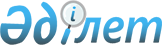 2019-2021 жылдарға арналған ауылдық округтердің бюджеттері туралы
					
			Күшін жойған
			
			
		
					Батыс Қазақстан облысы Казталов аудандық мәслихатының 2018 жылғы 28 желтоқсандағы № 29-1 шешімі. Батыс Қазақстан облысының Әділет департаментінде 2019 жылғы 11 қаңтарда № 5510 болып тіркелді. Күші жойылды - Батыс Қазақстан облысы Казталов аудандық мәслихатының 2020 жылғы 13 ақпандағы № 44-9 шешімімен
      Ескерту. Күші жойылды - Батыс Қазақстан облысы Казталов аудандық мәслихатының 13.02.2020 № 44-9 шешімімен (алғашқы ресми жарияланған күнінен бастап қолданысқа енгізіледі).

      РҚАО-ның ескертпесі.

      Құжаттың мәтінінде түпнұсқаның пунктуациясы мен орфографиясы сақталған.
      Қазақстан Республикасының 2008 жылғы 4 желтоқсандағы "Бюджет Кодексіне", Қазақстан Республикасының 2001 жылғы 23 қаңтардағы "Қазақстан Республикасындағы жергілікті мемлекеттік басқару және өзін-өзі басқару туралы" Заңына сәйкес Казталов аудандық мәслихаты ШЕШІМ ҚАБЫЛДАДЫ:
      1. 2019-2021 жылдарға арналған Казталов ауылдық округінің бюджеті тиісінше 1, 2 және 3 қосымшаларға сәйкес, соның ішінде 2019 жылға келесі көлемдерде бекітілсін:
      1) кірістер – 223 071 мың теңге:
      салықтық түсімдер – 16 837 мың теңге;
      салықтық емес түсімдер – 0 теңге;
      негізгі капиталды сатудан түсетін түсімдер – 0 теңге;
      трансферттер түсімі – 206 234 мың теңге;
      2) шығындар – 226 455 мың теңге;
      3) таза бюджеттік кредиттеу – 0 теңге:
      бюджеттік кредиттер – 0 теңге;
      бюджеттік кредиттерді өтеу – 0 теңге;
      4) қаржы активтерімен операциялар бойынша сальдо – 0 теңге:
      қаржы активтерін сатып алу – 0 мың теңге;
      мемлекеттің қаржы активтерін сатудан түсетін түсімдер – 0 мың теңге;
      5) бюджет тапшылығы (профициті) – - 3 384 теңге;
      6) бюджет тапшылығын қаржыландыру (профицитін пайдалану) – 0 теңге:
      қарыздар түсімі – 0 теңге;
      қарыздарды өтеу – 0 теңге;
      бюджет қаражатының пайдаланылатын қалдықтары – 3 384 мың теңге.
      Ескерту. 1-тармақ жаңа редакцияда - Батыс Қазақстан облысы Казталов аудандық мәслихатының 25.12.2019 № 42-2 шешімімен (01.01.2019 бастап қолданысқа енгізіледі).


      2. 2019-2021 жылдарға арналған Бостандық ауылдық округінің бюджеті тиісінше 4, 5 және 6 қосымшаларға сәйкес, соның ішінде 2019 жылға келесі көлемдерде бекітілсін:
      1) кірістер – 55 628 мың теңге:
      салықтық түсімдер – 1 697 мың теңге;
      салықтық емес түсімдер – 0 теңге;
      негізгі капиталды сатудан түсетін түсімдер – 0 теңге;
      трансферттер түсімі – 53 931 мың теңге;
      2) шығындар – 56 965 мың теңге;
      3) таза бюджеттік кредиттеу – 0 теңге:
      бюджеттік кредиттер – 0 теңге;
      бюджеттік кредиттерді өтеу –0 теңге;
      4) қаржы активтерімен операциялар бойынша сальдо – 0 теңге:
      қаржы активтерін сатып алу – 0 теңге;
      мемлекеттің қаржы активтерін сатудан түсетін түсімдер – 0 теңге;
      5) бюджет тапшылығы (профициті) – - 1 337 мың теңге;
      6) бюджет тапшылығын қаржыландыру (профицитін пайдалану) – 1 337 мың теңге:
      қарыздар түсімі – 0 теңге;
      қарыздарды өтеу – 0 теңге;
      бюджет қаражатының пайдаланылатын қалдықтары – 1 337 мың теңге.
      Ескерту. 2-тармақ жаңа редакцияда - Батыс Қазақстан облысы Казталов аудандық мәслихатының 25.12.2019 № 42-2 шешімімен (01.01.2019 бастап қолданысқа енгізіледі).


      3. 2019-2021 жылдарға арналған Жалпақтал ауылдық округінің бюджеті тиісінше 7, 8 және 9 қосымшаларға сәйкес, соның ішінде 2019 жылға келесі көлемдерде бекітілсін:
      1) кірістер – 161 567 мың теңге:
      салықтық түсімдер – 11 870 мың теңге;
      салықтық емес түсімдер – 0 теңге;
      негізгі капиталды сатудан түсетін түсімдер – 0 теңге;
      трансферттер түсімі – 149 697 мың теңге;
      2) шығындар – 162 008 мың теңге;
      3) таза бюджеттік кредиттеу – 0 теңге:
      бюджеттік кредиттер – 0 теңге;
      бюджеттік кредиттерді өтеу – 0 теңге;
      4) қаржы активтерімен операциялар бойынша сальдо – 0 теңге:
      қаржы активтерін сатып алу – 0 теңге;
      мемлекеттің қаржы активтерін сатудан түсетін түсімдер – 0 теңге;
      5) бюджет тапшылығы (профициті) – - 441 мың теңге;
      6) бюджет тапшылығын қаржыландыру (профицитін пайдалану) – 441 мың теңге:
      қарыздар түсімі – 0 теңге;
      қарыздарды өтеу – 0 теңге;
      бюджет қаражатының пайдаланылатын қалдықтары – 441 мың теңге.
      Ескерту. 3-тармақ жаңа редакцияда - Батыс Қазақстан облысы Казталов аудандық мәслихатының 25.12.2019 № 42-2 шешімімен (01.01.2019 бастап қолданысқа енгізіледі).


      4. 2019 жылға арналған ауылдық округ бюджеттерінің түсімдері Қазақстан Республикасының Бюджет Кодексіне, Казталов аудандық мәслихатының 2018 жылғы 24 желтоқсандағы №28-8 "2019-2021 жылдарға арналған аудандық бюджет туралы" шешіміне (Нормативтік құқықтық актілерді мемлекеттік тіркеу тізілімінде №5482 тіркелген) сәйкес қалыптастырылады.
      5. 2019 жылға арналған ауылдық округтердің бюджеттерінде аудандық бюджеттен бөлінетін субвенциялар түсімдері жалпы сомасы 309 714 мың теңге көлемінде ескерілсін:
      Казталов ауылдық округі – 152 699 мың теңге;
      Бостандық ауылдық округі – 43 938 мың теңге;
      Жалпақтал ауылдық округі – 113 077 мың теңге.
      6. 2019 жылға арналған ауылдық округтердің бюджеттерінде аудандық бюджеттен берілетін трансферттердің жалпы сомасы 100 148 мың теңге көлемінде ескерілсін:
      Казталов ауылдық округі – 53 535 мың теңге;
      Бостандық ауылдық округі – 9 993 мың теңге;
      Жалпақтал ауылдық округі – 36 620 мың теңге.
      Ескерту. 6-тармақ жаңа редакцияда - Батыс Қазақстан облысы Казталов аудандық мәслихатының 25.10.2019 № 42-2 шешімімен (01.01.2019 бастап қолданысқа енгізіледі).


      7. 2019 жылдың 1 қаңтарынан бастап Қазақстан Республикасының еңбек заңнамасымен белгіленген мамандар лауазымдарының тізбесіне ауылдық жерлерде қызмет ететін денсаулық сақтау, әлеуметтік қамсыздандыру, білім беру, мәдениет, спорт және ветеринария саласының азаматтық қызметшілеріне осы қызмет түрлерімен қалада айналысатын азаматтық қызметшілердің ставкаларымен салыстырғанда лауазымдық жалақыларын 25% көтеру көзделсін.
      8. Казталов аудандық мәслихат аппараты басшысы (Н.Кажгалиев) осы шешімнің әділет органдарында мемлекеттік тіркелуін, Қазақстан Республикасы нормативтік құқықтық актілерінің эталондық бақылау банкінде және бұқаралық ақпарат құралдарында оның ресми жариялануын қамтамасыз етсін.
      9. Осы шешім 2019 жылдың 1 қаңтарынан бастап қолданысқа енгізіледі. Казталов ауылдық округінің 2019 жылға арналған аудандық бюджет
      Ескерту. 1-қосымша жаңа редакцияда - Батыс Қазақстан облысы Казталов аудандық мәслихатының 25.12.2019 № 42-2 шешімімен (01.01.2019 бастап қолданысқа енгізіледі).
      мың теңге 2020 жылға арналған Казталов ауылдық округінің бюджеті
      мың теңге 2021 жылға арналған Казталов ауылдық округінің бюджеті
      мың теңге 2019 жылға арналған Бостандық ауылдық окугінің бюджеті
      Ескерту. 4-қосымша жаңа редакцияда - Батыс Қазақстан облысы Казталов аудандық мәслихатының 25.12.2019 № 42-2 шешімімен (01.01.2019 бастап қолданысқа енгізіледі).
      мың теңге 2020 жылға арналған Бостандық ауылдық окугінің бюджеті
      мың теңге 2021 жылға арналған Казталов ауданы Бостандық ауылдық окугінің бюджеті
      мың теңге 2019 жылға арналған Жалпақтал ауылдық окугінің бюджеті
      Ескерту. 7-қосымша жаңа редакцияда - бастап қолданысқа Батыс Қазақстан облысы Казталов аудандық мәслихатының 25.12.2019 № 42-2 шешімімен (01.01.2019 енгізіледі).
      мың теңге 2020 жылға арналған Жалпақтал ауылдық окугінің бюджеті
      мың теңге 2021 жылға арналған Жалпақтал ауылдық окугінің бюджеті
      мың теңге
					© 2012. Қазақстан Республикасы Әділет министрлігінің «Қазақстан Республикасының Заңнама және құқықтық ақпарат институты» ШЖҚ РМК
				
      Сессия төрағасы

С.Мулдашев

      Мәслихат хатшысы

С.Мулдашев
Казталов аудандық мәслихаттың
2018 жылғы 28 желтоқсандағы
№29-1 шешіміне 1-қосымша
Санаты
Санаты
Санаты
Санаты
Санаты
Сомасы
Сыныбы
Сыныбы
Сыныбы
Сыныбы
Сомасы
Кіші сыныбы
Кіші сыныбы
Кіші сыныбы
Сомасы
Ерекшелiгi
Ерекшелiгi
Сомасы
Атауы
Сомасы
1) Кірістер
223 071
1
Салықтық түсімдер
16 837
01
Табыс салығы 
6 530
2
Жеке табыс салығы
6 530
04
Меншiкке салынатын салықтар
10 307
1
Мүлiкке салынатын салықтар
115
3
Жер салығы
82
4
Көлiк құралдарына салынатын салық
10 110
2
Салықтық емес түсiмдер
0
01
Мемлекеттік меншіктен түсетін кірістер
0
5
Мемлекет меншігіндегі мүлікті жалға беруден түсетін кірістер
0
06
Басқа да салықтық емес түсiмдер
0
1
Басқа да салықтық емес түсiмдер
0
3
Негізгі капиталды сатудан түсетін түсімдер
0
4
Трансферттердің түсімдері
206 234
02
Мемлекеттiк басқарудың жоғары тұрған органдарынан түсетiн трансферттер
206 234
3
Аудандардың (облыстық маңызы бар қаланың) бюджетінен трансферттер
206 234
Функционалдық топ
Функционалдық топ
Функционалдық топ
Функционалдық топ
Функционалдық топ
Сомасы
Кіші функция
Кіші функция
Кіші функция
Кіші функция
Сомасы
Бюджеттік бағдарламалардың әкiмшiсi
Бюджеттік бағдарламалардың әкiмшiсi
Бюджеттік бағдарламалардың әкiмшiсi
Сомасы
Бағдарлама
Бағдарлама
Сомасы
Атауы
Сомасы
2) Шығындар
226 455
01
Жалпы сипаттағы мемлекеттiк қызметтер 
31 426
1
Мемлекеттiк басқарудың жалпы функцияларын орындайтын өкiлдi, атқарушы және басқа органдар
31 426
124
Аудандық маңызы бар қала, ауыл, кент, ауылдық округ әкімінің аппараты
31 426
001
Аудандық маңызы бар қала, ауыл, кент, ауылдық округ әкімінің қызметін қамтамасыз ету жөніндегі қызметтер
31 186
022
Мемлекеттік органның күрделі шығыстары
240
04
Бiлiм беру
151 102
1
Мектепке дейiнгi тәрбие және оқыту
151 102
124
Аудандық маңызы бар қала, ауыл, кент, ауылдық округ әкімінің аппараты
151 102
004
Мектепке дейінгі тәрбиелеу және оқыту және мектепке дейінгі тәрбиелеу және оқыту ұйымдарында медициналық қызмет көрсетуді ұйымдастыру
151 102
05
Денсаулық сақтау
63
9
Денсаулық сақтау саласындағы өзге де қызметтер
63
124
Аудандық маңызы бар қала, ауыл, кент, ауылдық округ әкімінің аппараты
63
002
Шұғыл жағдайларда науқасы ауыр адамдарды дәрігерлік көмек көрсететін жақын жердегі денсаулық сақтау ұйымына жеткізуді ұйымдастыру
63
07
Тұрғын үй-коммуналдық шаруашылық
35 700
1
Тұрғын үй шаруашылығы
2 595
124
Аудандық маңызы бар қала, ауыл, кент, ауылдық округ әкімінің аппараты
2 595
007
Аудандық маңызы бар қаланың , ауылдың, кенттің ауылдық округтің мемлекеттік тұрғын үй қорының сақталуын ұйымдастыру
2 595
2
Коммуналдық шаруашылық 
7 313
124
Аудандық маңызы бар қала, ауыл, кент, ауылдық округ әкімінің аппараты
7 313
014
Елді мекендерді сумен жабдықтауды ұйымдастыру
7 313
3
Елді-мекендерді көркейту
25 792
124
Аудандық маңызы бар қала, ауыл, кент, ауылдық округ әкімінің аппараты
25 792
008
Елді мекендердегі көшелерді жарықтандыру
18 275
009
Елді мекендердің санитариясын қамтамасыз ету 
114
011
Елді мекендерді абаттандыру мен көгалдандыру
7 403
12
Көлiк және коммуникация
240
1
Автомобиль көлiгi
240
124
Аудандық маңызы бар қала, ауыл, кент, ауылдық округ әкімінің аппараты
240
013
Аудандық маңызы бар қалаларда, ауылдарда, кенттерде, ауылдық округтерде автомобиль жолдарының жұмыс істеуін қамтамасыз ету
240
13
Басқалар
7 000
9
Басқалар
7 000
124
Аудандық маңызы бар қала, ауыл, кент, ауылдық округ әкімінің аппараты
7 000
040
Өңірлерді дамытудың 2020 жылға дейінгі бағдарламасы шеңберінде өңірлерді экономикалық дамытуға жәрдемдесу бойынша шараларды іске асыруға ауылдық елді мекендерді жайластыруды шешуге арналған іс-шараларды іске асыру
7 000
15
Трансферттер
924
1
Трансферттер
924
124
Аудандық маңызы бар қала, ауыл, кент, ауылдық округ әкімінің аппараты
924
048
Пайдаланылмаған (толық пайдаланылмаған) нысаналы трансферттерді қайтару
924
3) Таза бюджеттік кредиттеу
0
Бюджеттік кредиттер
0
Санаты
Санаты
Санаты
Санаты
Санаты
Сомасы
Сыныбы
Сыныбы
Сыныбы
Сыныбы
Сомасы
Кіші сыныбы
Кіші сыныбы
Кіші сыныбы
Сомасы
Ерекшелiгi
Ерекшелiгi
Сомасы
Атауы
Сомасы
5
Бюджеттік кредиттерді өтеу
0
Функционалдық топ
Функционалдық топ
Функционалдық топ
Функционалдық топ
Функционалдық топ
Сомасы
Кіші функция 
Кіші функция 
Кіші функция 
Кіші функция 
Сомасы
Бюджеттік бағдарламалардың әкiмшiсi
Бюджеттік бағдарламалардың әкiмшiсi
Бюджеттік бағдарламалардың әкiмшiсi
Сомасы
Бағдарлама
Бағдарлама
Сомасы
Атауы
Сомасы
4) Қаржы активтерімен жасалатын операциялар бойынша сальдо
0
Қаржы активтерін сатып алу
0
Санаты
Санаты
Санаты
Санаты
Санаты
Сомасы
Сыныбы
Сыныбы
Сыныбы
Сыныбы
Сомасы
Кіші сыныбы
Кіші сыныбы
Кіші сыныбы
Сомасы
Ерекшелiгi
Ерекшелiгi
Сомасы
Атауы
Сомасы
6
Мемлекеттің қаржы активтерін сатудан түсетін түсімдер
0
5) Бюджет тапшылығы (профициті) 
-3 384
6) Бюджет тапшылығын қаржыландыру (профицитін пайдалану) 
3 384
7
Қарыздар түсімдері
0
Функционалдық топ
Функционалдық топ
Функционалдық топ
Функционалдық топ
Функционалдық топ
Сомасы
Кіші функция 
Кіші функция 
Кіші функция 
Кіші функция 
Сомасы
Бюджеттік бағдарламалардың әкiмшiсi
Бюджеттік бағдарламалардың әкiмшiсi
Бюджеттік бағдарламалардың әкiмшiсi
Сомасы
Бағдарлама
Бағдарлама
Сомасы
Атауы
Сомасы
16
Қарыздарды өтеу
0
Санаты
Санаты
Санаты
Санаты
Санаты
Сомасы
Сыныбы
Сыныбы
Сыныбы
Сыныбы
Сомасы
Кіші сыныбы
Кіші сыныбы
Кіші сыныбы
Сомасы
Ерекшелiгi
Ерекшелiгi
Сомасы
Атауы
Сомасы
8
Бюджет қаражатының пайдаланылатын қалдықтары
3 384
01
Бюджет қаражаты қалдықтары
3 384
1
Бюджет қаражатының бос қалдықтары
3 384
01
Бюджет қаражатының бос қалдықтары 
3 384Казталов аудандық мәслихаттың
2018 жылғы 28 желтоқсандағы
№29-1 шешіміне 2-қосымша
Санаты
Санаты
Санаты
Санаты
Санаты
Сомасы
Сыныбы
Сыныбы
Сыныбы
Сыныбы
Сомасы
Кіші сыныбы
Кіші сыныбы
Кіші сыныбы
Сомасы
Ерекшелiгi
Ерекшелiгi
Сомасы
Атауы
Сомасы
1) Кірістер
200 129
1
Салықтық түсімдер
16 937
01
Табыс салығы 
6 600
2
Жеке табыс салығы
6 600
04
Меншiкке салынатын салықтар
10 337
1
Мүлiкке салынатын салықтар
105
3
Жер салығы
122
4
Көлiк құралдарына салынатын салық
10 110
2
Салықтық емес түсiмдер
0
01
Мемлекеттік меншіктен түсетін кірістер
0
5
Мемлекет меншігіндегі мүлікті жалға беруден түсетін кірістер
0
06
Басқа да салықтық емес түсiмдер
0
1
Басқа да салықтық емес түсiмдер
0
3
Негізгі капиталды сатудан түсетін түсімдер
0
4
Трансферттердің түсімдері
183 192
02
Мемлекеттiк басқарудың жоғары тұрған органдарынан түсетiн трансферттер
183 192
3
Аудандардың (облыстық маңызы бар қаланың) бюджетінен трансферттер
183 192
Функционалдық топ
Функционалдық топ
Функционалдық топ
Функционалдық топ
Функционалдық топ
Сомасы
Функционалдық кіші топ
Функционалдық кіші топ
Функционалдық кіші топ
Функционалдық кіші топ
Сомасы
Бюджеттік бағдарламалардың әкiмшiсi
Бюджеттік бағдарламалардың әкiмшiсi
Бюджеттік бағдарламалардың әкiмшiсi
Сомасы
Бағдарлама
Бағдарлама
Сомасы
Атауы
Сомасы
2) Шығындар
200 129
01
Жалпы сипаттағы мемлекеттiк қызметтер 
42 113
1
Мемлекеттiк басқарудың жалпы функцияларын орындайтын өкiлдi, атқарушы және басқа органдар
42 113
124
Аудандық маңызы бар қала, ауыл, кент, ауылдық округ әкімінің аппараты
42 113
001
Аудандық маңызы бар қала, ауыл, кент, ауылдық округ әкімінің қызметін қамтамасыз ету жөніндегі қызметтер
42 113
04
Бiлiм беру
135 666
1
Мектепке дейiнгi тәрбие және оқыту
135 666
124
Аудандық маңызы бар қала, ауыл, кент, ауылдық округ әкімінің аппараты
135 666
004
Мектепке дейінгі тәрбиелеу және оқыту және мектепке дейінгі тәрбиелеу және оқыту ұйымдарында медициналық қызмет көрсетуді ұйымдастыру
135 666
05
Денсаулық сақтау
63
9
Денсаулық сақтау саласындағы өзге де қызметтер
63
124
Аудандық маңызы бар қала, ауыл, кент, ауылдық округ әкімінің аппараты
63
002
Шұғыл жағдайларда сырқаты ауыр адамдарды дәрігерлік көмек көрсететін ең жақын денсаулық сақтау ұйымына дейін жеткізуді ұйымдастыру
63
07
Тұрғын үй-коммуналдық шаруашылық
15 047
3
Елді-мекендерді көркейту
15 047
124
Аудандық маңызы бар қала, ауыл, кент, ауылдық округ әкімінің аппараты
15 047
008
Елді мекендердегі көшелерді жарықтандыру
13 843
009
Елді мекендердің санитариясын қамтамасыз ету 
32
011
Елді мекендерді абаттандыру мен көгалдандыру
1 172
12
Көлiк және коммуникация
240
1
Автомобиль көлiгi
240
124
Аудандық маңызы бар қала, ауыл, кент, ауылдық округ әкімінің аппараты
240
013
Аудандық маңызы бар қалаларда, ауылдарда, кенттерде, ауылдық округтерде автомобиль жолдарының жұмыс істеуін қамтамасыз ету
240
13
Басқалар
7 000
9
Басқалар
7 000
124
Аудандық маңызы бар қала, ауыл, кент, ауылдық округ әкімінің аппараты
7 000
040
Өңірлерді дамытудың 2020 жылға дейінгі бағдарламасы шеңберінде өңірлерді экономикалық дамытуға жәрдемдесу бойынша шараларды іске асыруға ауылдық елді мекендерді жайластыруды шешуге арналған іс-шараларды іске асыру
7 000
3) Таза бюджеттік кредиттеу
0
Бюджеттік кредиттер
0
Санаты
Санаты
Санаты
Санаты
Санаты
Сомасы
Сыныбы
Сыныбы
Сыныбы
Сыныбы
Сомасы
Кіші сыныбы
Кіші сыныбы
Кіші сыныбы
Сомасы
Ерекшелiгi
Ерекшелiгi
Сомасы
Атауы
Сомасы
5
Бюджеттік кредиттерді өтеу
0
Функционалдық топ
Функционалдық топ
Функционалдық топ
Функционалдық топ
Функционалдық топ
Сомасы
Функционалдық кіші топ
Функционалдық кіші топ
Функционалдық кіші топ
Функционалдық кіші топ
Сомасы
Бюджеттік бағдарламалардың әкiмшiсi
Бюджеттік бағдарламалардың әкiмшiсi
Бюджеттік бағдарламалардың әкiмшiсi
Сомасы
Бағдарлама
Бағдарлама
Сомасы
Атауы
Сомасы
4) Қаржы активтерімен жасалатын операциялар бойынша сальдо
0
Қаржы активтерін сатып алу
0
Санаты
Санаты
Санаты
Санаты
Санаты
Сомасы
Сыныбы
Сыныбы
Сыныбы
Сыныбы
Сомасы
Кіші сыныбы
Кіші сыныбы
Кіші сыныбы
Сомасы
Ерекшелiгi
Ерекшелiгi
Сомасы
Атауы
Сомасы
6
Мемлекеттің қаржы активтерін сатудан түсетін түсімдер
0
5) Бюджет тапшылығы (профициті) 
0
6) Бюджет тапшылығын қаржыландыру (профицитін пайдалану) 
0
7
Қарыздар түсімдері
0
Функционалдық топ
Функционалдық топ
Функционалдық топ
Функционалдық топ
Функционалдық топ
Сомасы
Функционалдық кіші топ
Функционалдық кіші топ
Функционалдық кіші топ
Функционалдық кіші топ
Сомасы
Бюджеттік бағдарламалардың әкiмшiсi
Бюджеттік бағдарламалардың әкiмшiсi
Бюджеттік бағдарламалардың әкiмшiсi
Сомасы
Бағдарлама
Бағдарлама
Сомасы
Атауы
Сомасы
16
Қарыздарды өтеу
0
Санаты
Санаты
Санаты
Санаты
Санаты
Сомасы
Сыныбы
Сыныбы
Сыныбы
Сыныбы
Сомасы
Кіші сыныбы
Кіші сыныбы
Кіші сыныбы
Сомасы
Ерекшелiгi
Ерекшелiгi
Сомасы
Атауы
Сомасы
8
Бюджет қаражатының пайдаланылатын қалдықтары
0Казталов аудандық мәслихаттың
2018 жылғы 28 желтоқсандағы
№29-1 шешіміне 3-қосымша
Санаты
Санаты
Санаты
Санаты
Санаты
Сомасы
Сыныбы
Сыныбы
Сыныбы
Сыныбы
Сомасы
Кіші сыныбы
Кіші сыныбы
Кіші сыныбы
Сомасы
Ерекшелiгi
Ерекшелiгi
Сомасы
Атауы
Сомасы
1) Кірістер
200 129
1
Салықтық түсімдер
16 937
01
Табыс салығы 
6 600
2
Жеке табыс салығы
6 600
04
Меншiкке салынатын салықтар
10 337
1
Мүлiкке салынатын салықтар
105
3
Жер салығы
122
4
Көлiк құралдарына салынатын салық
10 110
2
Салықтық емес түсiмдер
0
01
Мемлекеттік меншіктен түсетін кірістер
0
5
Мемлекет меншігіндегі мүлікті жалға беруден түсетін кірістер
0
06
Басқа да салықтық емес түсiмдер
0
1
Басқа да салықтық емес түсiмдер
0
3
Негізгі капиталды сатудан түсетін түсімдер
0
4
Трансферттердің түсімдері
183 192
02
Мемлекеттiк басқарудың жоғары тұрған органдарынан түсетiн трансферттер
183 192
3
Аудандардың (облыстық маңызы бар қаланың) бюджетінен трансферттер
183 192
Функционалдық топ
Функционалдық топ
Функционалдық топ
Функционалдық топ
Функционалдық топ
Сомасы
Функционалдық кіші топ
Функционалдық кіші топ
Функционалдық кіші топ
Функционалдық кіші топ
Сомасы
Бюджеттік бағдарламалардың әкiмшiсi
Бюджеттік бағдарламалардың әкiмшiсi
Бюджеттік бағдарламалардың әкiмшiсi
Сомасы
Бағдарлама
Бағдарлама
Сомасы
Атауы
Сомасы
2) Шығындар
200 129
01
Жалпы сипаттағы мемлекеттiк қызметтер 
42 113
1
Мемлекеттiк басқарудың жалпы функцияларын орындайтын өкiлдi, атқарушы және басқа органдар
42 113
124
Аудандық маңызы бар қала, ауыл, кент, ауылдық округ әкімінің аппараты
42 113
001
Аудандық маңызы бар қала, ауыл, кент, ауылдық округ әкімінің қызметін қамтамасыз ету жөніндегі қызметтер
42 113
04
Бiлiм беру
135 666
1
Мектепке дейiнгi тәрбие және оқыту
135 666
124
Аудандық маңызы бар қала, ауыл, кент, ауылдық округ әкімінің аппараты
135 666
004
Мектепке дейінгі тәрбиелеу және оқыту және мектепке дейінгі тәрбиелеу және оқыту ұйымдарында медициналық қызмет көрсетуді ұйымдастыру
135 666
05
Денсаулық сақтау
63
9
Денсаулық сақтау саласындағы өзге де қызметтер
63
124
Аудандық маңызы бар қала, ауыл, кент, ауылдық округ әкімінің аппараты
63
002
Шұғыл жағдайларда сырқаты ауыр адамдарды дәрігерлік көмек көрсететін ең жақын денсаулық сақтау ұйымына дейін жеткізуді ұйымдастыру
63
07
Тұрғын үй-коммуналдық шаруашылық
15 047
3
Елді-мекендерді көркейту
15 047
124
Аудандық маңызы бар қала, ауыл, кент, ауылдық округ әкімінің аппараты
15 047
008
Елді мекендердегі көшелерді жарықтандыру
13 843
009
Елді мекендердің санитариясын қамтамасыз ету 
32
011
Елді мекендерді абаттандыру мен көгалдандыру
1 172
12
Көлiк және коммуникация
240
1
Автомобиль көлiгi
240
124
Аудандық маңызы бар қала, ауыл, кент, ауылдық округ әкімінің аппараты
240
013
Аудандық маңызы бар қалаларда, ауылдарда, кенттерде, ауылдық округтерде автомобиль жолдарының жұмыс істеуін қамтамасыз ету
240
13
Басқалар
7 000
9
Басқалар
7 000
124
Аудандық маңызы бар қала, ауыл, кент, ауылдық округ әкімінің аппараты
7 000
040
Өңірлерді дамытудың 2020 жылға дейінгі бағдарламасы шеңберінде өңірлерді экономикалық дамытуға жәрдемдесу бойынша шараларды іске асыруға ауылдық елді мекендерді жайластыруды шешуге арналған іс-шараларды іске асыру
7 000
3) Таза бюджеттік кредиттеу
0
Бюджеттік кредиттер
0
Санаты
Санаты
Санаты
Санаты
Санаты
Сомасы
Сыныбы
Сыныбы
Сыныбы
Сыныбы
Сомасы
Кіші сыныбы
Кіші сыныбы
Кіші сыныбы
Сомасы
Ерекшелiгi
Ерекшелiгi
Сомасы
Атауы
Сомасы
5
Бюджеттік кредиттерді өтеу
0
Функционалдық топ
Функционалдық топ
Функционалдық топ
Функционалдық топ
Функционалдық топ
Сомасы
Функционалдық кіші топ
Функционалдық кіші топ
Функционалдық кіші топ
Функционалдық кіші топ
Сомасы
Бюджеттік бағдарламалардың әкiмшiсi
Бюджеттік бағдарламалардың әкiмшiсi
Бюджеттік бағдарламалардың әкiмшiсi
Сомасы
Бағдарлама
Бағдарлама
Сомасы
Атауы
Сомасы
4) Қаржы активтерімен жасалатын операциялар бойынша сальдо
0
Қаржы активтерін сатып алу
0
Санаты
Санаты
Санаты
Санаты
Санаты
Сомасы
Сыныбы
Сыныбы
Сыныбы
Сыныбы
Сомасы
Кіші сыныбы
Кіші сыныбы
Кіші сыныбы
Сомасы
Ерекшелiгi
Ерекшелiгi
Сомасы
Атауы
Сомасы
6
Мемлекеттің қаржы активтерін сатудан түсетін түсімдер
0
5) Бюджет тапшылығы (профициті) 
0
6) Бюджет тапшылығын қаржыландыру (профицитін пайдалану) 
0
7
Қарыздар түсімдері
0
Функционалдық топ
Функционалдық топ
Функционалдық топ
Функционалдық топ
Функционалдық топ
Сомасы
Функционалдық кіші топ
Функционалдық кіші топ
Функционалдық кіші топ
Функционалдық кіші топ
Сомасы
Бюджеттік бағдарламалардың әкiмшiсi
Бюджеттік бағдарламалардың әкiмшiсi
Бюджеттік бағдарламалардың әкiмшiсi
Сомасы
Бағдарлама
Бағдарлама
Сомасы
Атауы
Сомасы
16
Қарыздарды өтеу
0
Санаты
Санаты
Санаты
Санаты
Санаты
Сомасы
Сыныбы
Сыныбы
Сыныбы
Сыныбы
Сомасы
Кіші сыныбы
Кіші сыныбы
Кіші сыныбы
Сомасы
Ерекшелiгi
Ерекшелiгi
Сомасы
Атауы
Сомасы
8
Бюджет қаражатының пайдаланылатын қалдықтары
0Казталов аудандық мәслихаттың
2018 жылғы 28 желтоқсандағы
№29-1 шешіміне
4-қосымша
Санаты
Санаты
Санаты
Санаты
Санаты
Сомасы
Сыныбы
Сыныбы
Сыныбы
Сыныбы
Сомасы
Кіші сыныбы
Кіші сыныбы
Кіші сыныбы
Сомасы
Ерекшелiгi
Ерекшелiгi
Сомасы
Атауы
Сомасы
1) Кірістер
55 628
1
Салықтық түсімдер
1 697
01
Табыс салығы 
235
2
Жеке табыс салығы
235
04
Меншiкке салынатын салықтар
1 462
1
Мүлiкке салынатын салықтар
25
3
Жер салығы
37
4
Көлiк құралдарына салынатын салық
1 400
2
Салықтық емес түсiмдер
0
01
Мемлекеттік меншіктен түсетін кірістер
0
5
Мемлекет меншігіндегі мүлікті жалға беруден түсетін кірістер
0
06
Басқа да салықтық емес түсiмдер
0
1
Басқа да салықтық емес түсiмдер
0
3
Негізгі капиталды сатудан түсетін түсімдер
0
4
Трансферттердің түсімдері
53 931
02
Мемлекеттiк басқарудың жоғары тұрған органдарынан түсетiн трансферттер
53 931
3
Аудандардың (облыстық маңызы бар қаланың) бюджетінен трансферттер
53 931
Функционалдық топ
Функционалдық топ
Функционалдық топ
Функционалдық топ
Функционалдық топ
Сомасы
Кіші функция
Кіші функция
Кіші функция
Кіші функция
Сомасы
Бюджеттік бағдарламалардың әкiмшiсi
Бюджеттік бағдарламалардың әкiмшiсi
Бюджеттік бағдарламалардың әкiмшiсi
Сомасы
Бағдарлама
Бағдарлама
Сомасы
Атауы
Сомасы
2) Шығындар
56 965
01
Жалпы сипаттағы мемлекеттiк қызметтер 
21 446
1
Мемлекеттiк басқарудың жалпы функцияларын орындайтын өкiлдi, атқарушы және басқа органдар
21 446
124
Аудандық маңызы бар қала, ауыл, кент, ауылдық округ әкімінің аппараты
21 446
001
Аудандық маңызы бар қала, ауыл, кент, ауылдық округ әкімінің қызметін қамтамасыз ету жөніндегі қызметтер
21 446
04
Бiлiм беру
33 265
1
Мектепке дейiнгi тәрбие және оқыту
33 265
124
Аудандық маңызы бар қала, ауыл, кент, ауылдық округ әкімінің аппараты
33 265
004
Мектепке дейінгі тәрбиелеу және оқыту және мектепке дейінгі тәрбиелеу және оқыту ұйымдарында медициналық қызмет көрсетуді ұйымдастыру
33 265
05
Денсаулық сақтау
26
9
Денсаулық сақтау саласындағы өзге де қызметтер
26
124
Аудандық маңызы бар қала, ауыл, кент, ауылдық округ әкімінің аппараты
26
002
Шұғыл жағдайларда науқасы ауыр адамдарды дәрігерлік көмек көрсететін жақын жердегі денсаулық сақтау ұйымына жеткізуді ұйымдастыру
26
07
Тұрғын үй-коммуналдық шаруашылық
2 018
3
Елді-мекендерді көркейту
2 018
124
Аудандық маңызы бар қала, ауыл, кент, ауылдық округ әкімінің аппараты
2 018
008
Елді мекендердегі көшелерді жарықтандыру
1 728
011
Елді мекендерді абаттандыру мен көгалдандыру
290
12
Көлiк және коммуникация
210
1
Автомобиль көлiгi
210
124
Аудандық маңызы бар қала, ауыл, кент, ауылдық округ әкімінің аппараты
210
013
Аудандық маңызы бар қалаларда, ауылдарда, кенттерде, ауылдық округтерде автомобиль жолдарының жұмыс істеуін қамтамасыз ету
210
3) Таза бюджеттік кредиттеу
0
Бюджеттік кредиттер
0
Санаты
Санаты
Санаты
Санаты
Санаты
Сомасы
Сыныбы
Сыныбы
Сыныбы
Сыныбы
Сомасы
Кіші сыныбы
Кіші сыныбы
Кіші сыныбы
Сомасы
Ерекшелiгi
Ерекшелiгi
Сомасы
Атауы
Сомасы
5
Бюджеттік кредиттерді өтеу
0
Функционалдық топ
Функционалдық топ
Функционалдық топ
Функционалдық топ
Функционалдық топ
Сомасы
Кіші функция
Кіші функция
Кіші функция
Кіші функция
Сомасы
Бюджеттік бағдарламалардың әкiмшiсi
Бюджеттік бағдарламалардың әкiмшiсi
Бюджеттік бағдарламалардың әкiмшiсi
Сомасы
Бағдарлама
Бағдарлама
Сомасы
Атауы
Сомасы
4) Қаржы активтерімен жасалатын операциялар бойынша сальдо
0
Қаржы активтерін сатып алу
0
Санаты
Санаты
Санаты
Санаты
Санаты
Сомасы
Сыныбы
Сыныбы
Сыныбы
Сыныбы
Сомасы
Кіші сыныбы
Кіші сыныбы
Кіші сыныбы
Сомасы
Ерекшелiгi
Ерекшелiгi
Сомасы
Атауы
Сомасы
6
Мемлекеттің қаржы активтерін сатудан түсетін түсімдер
0
5) Бюджет тапшылығы (профициті) 
-1 337
6) Бюджет тапшылығын қаржыландыру (профицитін пайдалану) 
1 337
7
Қарыздар түсімдері
0
Функционалдық топ
Функционалдық топ
Функционалдық топ
Функционалдық топ
Функционалдық топ
Сомасы
Кіші функция
Кіші функция
Кіші функция
Кіші функция
Сомасы
Бюджеттік бағдарламалардың әкiмшiсi
Бюджеттік бағдарламалардың әкiмшiсi
Бюджеттік бағдарламалардың әкiмшiсi
Сомасы
Бағдарлама
Бағдарлама
Сомасы
Атауы
Сомасы
16
Қарыздарды өтеу
0
Санаты
Санаты
Санаты
Санаты
Санаты
Сомасы
Сыныбы
Сыныбы
Сыныбы
Сыныбы
Сомасы
Кіші сыныбы
Кіші сыныбы
Кіші сыныбы
Сомасы
Ерекшелiгi
Ерекшелiгi
Сомасы
Атауы
Сомасы
8
Бюджет қаражатының пайдаланылатын қалдықтары
1 337
01
Бюджет қаражаты қалдықтары
1 337
1
Бюджет қаражатының бос қалдықтары
1 337
01
Бюджет қаражатының бос қалдықтары 
1 337Казталов аудандық мәслихаттың
2018 жылғы 28 желтоқсандағы
№29-1 шешіміне 5-қосымша
Санаты
Санаты
Санаты
Санаты
Санаты
Сомасы
Сыныбы
Сыныбы
Сыныбы
Сыныбы
Сомасы
Кіші сыныбы
Кіші сыныбы
Кіші сыныбы
Сомасы
Ерекшелiгi
Ерекшелiгi
Сомасы
Атауы
Сомасы
1) Кірістер
61 773
1
Салықтық түсімдер
1 797
01
Табыс салығы 
335
2
Жеке табыс салығы
335
04
Меншiкке салынатын салықтар
1 462
1
Мүлiкке салынатын салықтар
25
3
Жер салығы
37
4
Көлiк құралдарына салынатын салық
1 400
2
Салықтық емес түсiмдер
0
01
Мемлекеттік меншіктен түсетін кірістер
0
5
Мемлекет меншігіндегі мүлікті жалға беруден түсетін кірістер
0
06
Басқа да салықтық емес түсiмдер
0
1
Басқа да салықтық емес түсiмдер
0
3
Негізгі капиталды сатудан түсетін түсімдер
0
4
Трансферттердің түсімдері
59 976
02
Мемлекеттiк басқарудың жоғары тұрған органдарынан түсетiн трансферттер
59 976
3
Аудандардың (облыстық маңызы бар қаланың) бюджетінен трансферттер
59 976
Функционалдық топ
Функционалдық топ
Функционалдық топ
Функционалдық топ
Функционалдық топ
Сомасы
Функционалдық кіші топ
Функционалдық кіші топ
Функционалдық кіші топ
Функционалдық кіші топ
Сомасы
Бюджеттік бағдарламалардың әкiмшiсi
Бюджеттік бағдарламалардың әкiмшiсi
Бюджеттік бағдарламалардың әкiмшiсi
Сомасы
Бағдарлама
Бағдарлама
Сомасы
Атауы
Сомасы
2) Шығындар
61 773
01
Жалпы сипаттағы мемлекеттiк қызметтер 
30 660
1
Мемлекеттiк басқарудың жалпы функцияларын орындайтын өкiлдi, атқарушы және басқа органдар
30 660
124
Аудандық маңызы бар қала, ауыл, кент, ауылдық округ әкімінің аппараты
30 660
001
Аудандық маңызы бар қала, ауыл, кент, ауылдық округ әкімінің қызметін қамтамасыз ету жөніндегі қызметтер
30 660
04
Бiлiм беру
29 222
1
Мектепке дейiнгi тәрбие және оқыту
29 222
124
Аудандық маңызы бар қала, ауыл, кент, ауылдық округ әкімінің аппараты
29 222
004
Мектепке дейінгі тәрбиелеу және оқыту және мектепке дейінгі тәрбиелеу және оқыту ұйымдарында медициналық қызмет көрсетуді ұйымдастыру
29 222
05
Денсаулық сақтау
26
9
Денсаулық сақтау саласындағы өзге де қызметтер
26
124
Аудандық маңызы бар қала, ауыл, кент, ауылдық округ әкімінің аппараты
26
002
Шұғыл жағдайларда сырқаты ауыр адамдарды дәрігерлік көмек көрсететін ең жақын денсаулық сақтау ұйымына дейін жеткізуді ұйымдастыру
26
07
Тұрғын үй-коммуналдық шаруашылық
1 655
3
Елді-мекендерді көркейту
1 655
124
Аудандық маңызы бар қала, ауыл, кент, ауылдық округ әкімінің аппараты
1 655
008
Елді мекендердегі көшелерді жарықтандыру
1 365
009
Елді мекендердің санитариясын қамтамасыз ету 
0
011
Елді мекендерді абаттандыру мен көгалдандыру
290
12
Көлiк және коммуникация
210
1
Автомобиль көлiгi
210
124
Аудандық маңызы бар қала, ауыл, кент, ауылдық округ әкімінің аппараты
210
013
Аудандық маңызы бар қалаларда, ауылдарда, кенттерде, ауылдық округтерде автомобиль жолдарының жұмыс істеуін қамтамасыз ету
210
13
Басқалар
0
9
Басқалар
0
124
Аудандық маңызы бар қала, ауыл, кент, ауылдық округ әкімінің аппараты
0
040
Өңірлерді дамытудың 2020 жылға дейінгі бағдарламасы шеңберінде өңірлерді экономикалық дамытуға жәрдемдесу бойынша шараларды іске асыруға ауылдық елді мекендерді жайластыруды шешуге арналған іс-шараларды іске асыру
0
3) Таза бюджеттік кредиттеу
0
Бюджеттік кредиттер
0
Санаты
Санаты
Санаты
Санаты
Санаты
Сомасы
Сыныбы
Сыныбы
Сыныбы
Сыныбы
Сомасы
Кіші сыныбы
Кіші сыныбы
Кіші сыныбы
Сомасы
Ерекшелiгi
Ерекшелiгi
Сомасы
Атауы
Сомасы
5
Бюджеттік кредиттерді өтеу
0
Функционалдық топ
Функционалдық топ
Функционалдық топ
Функционалдық топ
Функционалдық топ
Сомасы
Функционалдық кіші топ
Функционалдық кіші топ
Функционалдық кіші топ
Функционалдық кіші топ
Сомасы
Бюджеттік бағдарламалардың әкiмшiсi
Бюджеттік бағдарламалардың әкiмшiсi
Бюджеттік бағдарламалардың әкiмшiсi
Сомасы
Бюджеттік бағдарлама
Бюджеттік бағдарлама
Сомасы
Атауы
Сомасы
4) Қаржы активтерімен жасалатын операциялар бойынша сальдо
0
Қаржы активтерін сатып алу
0
Санаты
Санаты
Санаты
Санаты
Санаты
Сомасы
Сыныбы
Сыныбы
Сыныбы
Сыныбы
Сомасы
Iшкi сыныбы
Iшкi сыныбы
Iшкi сыныбы
Сомасы
Ерекшелiгi
Ерекшелiгi
Сомасы
Атауы
Сомасы
6
Мемлекеттің қаржы активтерін сатудан түсетін түсімдер
0
5) Бюджет тапшылығы (профициті) 
0
6) Бюджет тапшылығын қаржыландыру (профицитін пайдалану) 
0
7
Қарыздар түсімдері
0
Функционалдық топ
Функционалдық топ
Функционалдық топ
Функционалдық топ
Функционалдық топ
Сомасы
Функционалдық кіші топ
Функционалдық кіші топ
Функционалдық кіші топ
Функционалдық кіші топ
Сомасы
Бюджеттік бағдарламалардың әкiмшiсi
Бюджеттік бағдарламалардың әкiмшiсi
Бюджеттік бағдарламалардың әкiмшiсi
Сомасы
Бағдарлама
Бағдарлама
Сомасы
Атауы
Сомасы
16
Қарыздарды өтеу
0
Санаты
Санаты
Санаты
Санаты
Санаты
Сомасы
Сыныбы
Сыныбы
Сыныбы
Сыныбы
Сомасы
Кіші сыныбы
Кіші сыныбы
Кіші сыныбы
Сомасы
Ерекшелiгi
Ерекшелiгi
Сомасы
Атауы
Сомасы
8
Бюджет қаражатының пайдаланылатын қалдықтары
0Казталов аудандық мәслихаттың
2018 жылғы 28 желтоқсандағы
№29-1 шешіміне 6-қосымша
Санаты
Санаты
Санаты
Санаты
Санаты
Сомасы
Сыныбы
Сыныбы
Сыныбы
Сыныбы
Сомасы
Кіші сыныбы
Кіші сыныбы
Кіші сыныбы
Сомасы
Ерекшелiгi
Ерекшелiгi
Сомасы
Атауы
Сомасы
1) Кірістер
61 773
1
Салықтық түсімдер
1 797
01
Табыс салығы 
335
2
Жеке табыс салығы
335
04
Меншiкке салынатын салықтар
1 462
1
Мүлiкке салынатын салықтар
25
3
Жер салығы
37
4
Көлiк құралдарына салынатын салық
1 400
2
Салықтық емес түсiмдер
0
01
Мемлекеттік меншіктен түсетін кірістер
0
5
Мемлекет меншігіндегі мүлікті жалға беруден түсетін кірістер
0
06
Басқа да салықтық емес түсiмдер
0
1
Басқа да салықтық емес түсiмдер
0
3
Негізгі капиталды сатудан түсетін түсімдер
0
4
Трансферттердің түсімдері
59 976
02
Мемлекеттiк басқарудың жоғары тұрған органдарынан түсетiн трансферттер
59 976
3
Аудандардың (облыстық маңызы бар қаланың) бюджетінен трансферттер
59 976
Функционалдық топ
Функционалдық топ
Функционалдық топ
Функционалдық топ
Функционалдық топ
Сомасы
Функционалдық кіші топ
Функционалдық кіші топ
Функционалдық кіші топ
Функционалдық кіші топ
Сомасы
Бюджеттік бағдарламалардың әкiмшiсi
Бюджеттік бағдарламалардың әкiмшiсi
Бюджеттік бағдарламалардың әкiмшiсi
Сомасы
Бағдарлама
Бағдарлама
Сомасы
Атауы
Сомасы
2) Шығындар
61 773
01
Жалпы сипаттағы мемлекеттiк қызметтер 
30 660
1
Мемлекеттiк басқарудың жалпы функцияларын орындайтын өкiлдi, атқарушы және басқа органдар
30 660
124
Аудандық маңызы бар қала, ауыл, кент, ауылдық округ әкімінің аппараты
30 660
001
Аудандық маңызы бар қала, ауыл, кент, ауылдық округ әкімінің қызметін қамтамасыз ету жөніндегі қызметтер
30 660
04
Бiлiм беру
29 222
1
Мектепке дейiнгi тәрбие және оқыту
29 222
124
Аудандық маңызы бар қала, ауыл, кент, ауылдық округ әкімінің аппараты
29 222
004
Мектепке дейінгі тәрбиелеу және оқыту және мектепке дейінгі тәрбиелеу және оқыту ұйымдарында медициналық қызмет көрсетуді ұйымдастыру
29 222
05
Денсаулық сақтау
26
9
Денсаулық сақтау саласындағы өзге де қызметтер
26
124
Аудандық маңызы бар қала, ауыл, кент, ауылдық округ әкімінің аппараты
26
002
Шұғыл жағдайларда сырқаты ауыр адамдарды дәрігерлік көмек көрсететін ең жақын денсаулық сақтау ұйымына дейін жеткізуді ұйымдастыру
26
07
Тұрғын үй-коммуналдық шаруашылық
1 655
3
Елді-мекендерді көркейту
1 655
124
Аудандық маңызы бар қала, ауыл, кент, ауылдық округ әкімінің аппараты
1 655
008
Елді мекендердегі көшелерді жарықтандыру
1 365
009
Елді мекендердің санитариясын қамтамасыз ету 
0
011
Елді мекендерді абаттандыру мен көгалдандыру
290
12
Көлiк және коммуникация
210
1
Автомобиль көлiгi
210
124
Аудандық маңызы бар қала, ауыл, кент, ауылдық округ әкімінің аппараты
210
013
Аудандық маңызы бар қалаларда, ауылдарда, кенттерде, ауылдық округтерде автомобиль жолдарының жұмыс істеуін қамтамасыз ету
210
13
Басқалар
0
9
Басқалар
0
124
Аудандық маңызы бар қала, ауыл, кент, ауылдық округ әкімінің аппараты
0
040
Өңірлерді дамытудың 2020 жылға дейінгі бағдарламасы шеңберінде өңірлерді экономикалық дамытуға жәрдемдесу бойынша шараларды іске асыруға ауылдық елді мекендерді жайластыруды шешуге арналған іс-шараларды іске асыру
0
3) Таза бюджеттік кредиттеу
0
Бюджеттік кредиттер
0
Санаты
Санаты
Санаты
Санаты
Санаты
Сомасы
Сыныбы
Сыныбы
Сыныбы
Сыныбы
Сомасы
Кіші сыныбы
Кіші сыныбы
Кіші сыныбы
Сомасы
Ерекшелiгi
Ерекшелiгi
Сомасы
Атауы
Сомасы
5
Бюджеттік кредиттерді өтеу
0
Функционалдық топ
Функционалдық топ
Функционалдық топ
Функционалдық топ
Функционалдық топ
Сомасы
Функционалдық кіші топ
Функционалдық кіші топ
Функционалдық кіші топ
Функционалдық кіші топ
Сомасы
Бюджеттік бағдарламалардың әкiмшiсi
Бюджеттік бағдарламалардың әкiмшiсi
Бюджеттік бағдарламалардың әкiмшiсi
Сомасы
Бюджеттік бағдарлама
Бюджеттік бағдарлама
Сомасы
Атауы
Сомасы
4) Қаржы активтерімен жасалатын операциялар бойынша сальдо
0
Қаржы активтерін сатып алу
0
Санаты
Санаты
Санаты
Санаты
Санаты
Сомасы
Сыныбы
Сыныбы
Сыныбы
Сыныбы
Сомасы
Iшкi сыныбы
Iшкi сыныбы
Iшкi сыныбы
Сомасы
Ерекшелiгi
Ерекшелiгi
Сомасы
Атауы
Сомасы
6
Мемлекеттің қаржы активтерін сатудан түсетін түсімдер
0
5) Бюджет тапшылығы (профициті) 
0
6) Бюджет тапшылығын қаржыландыру (профицитін пайдалану) 
0
7
Қарыздар түсімдері
0
Функционалдық топ
Функционалдық топ
Функционалдық топ
Функционалдық топ
Функционалдық топ
Сомасы
Функционалдық кіші топ
Функционалдық кіші топ
Функционалдық кіші топ
Функционалдық кіші топ
Сомасы
Бюджеттік бағдарламалардың әкiмшiсi
Бюджеттік бағдарламалардың әкiмшiсi
Бюджеттік бағдарламалардың әкiмшiсi
Сомасы
Бағдарлама
Бағдарлама
Сомасы
Атауы
Сомасы
16
Қарыздарды өтеу
0
Санаты
Санаты
Санаты
Санаты
Санаты
Сомасы
Сыныбы
Сыныбы
Сыныбы
Сыныбы
Сомасы
Кіші сыныбы
Кіші сыныбы
Кіші сыныбы
Сомасы
Ерекшелiгi
Ерекшелiгi
Сомасы
Атауы
Сомасы
8
Бюджет қаражатының пайдаланылатын қалдықтары
0Казталов аудандық мәслихаттың
2018 жылғы 28 желтоқсандағы
№29-1 шешіміне 7-қосымша
Санаты
Санаты
Санаты
Санаты
Санаты
Сомасы
Сыныбы
Сыныбы
Сыныбы
Сыныбы
Сомасы
Кіші сыныбы
Кіші сыныбы
Кіші сыныбы
Сомасы
Ерекшелiгi
Ерекшелiгi
Сомасы
Атауы
Сомасы
1) Кірістер
161 567
1
Салықтық түсімдер
11 870
01
Табыс салығы 
3 400
2
Жеке табыс салығы
3 400
04
Меншiкке салынатын салықтар
8 470
1
Мүлiкке салынатын салықтар
105
3
Жер салығы
115
4
Көлiк құралдарына салынатын салық
8 250
2
Салықтық емес түсiмдер
0
01
Мемлекеттік меншіктен түсетін кірістер
0
5
Мемлекет меншігіндегі мүлікті жалға беруден түсетін кірістер
0
06
Басқа да салықтық емес түсiмдер
0
1
Басқа да салықтық емес түсiмдер
0
3
Негізгі капиталды сатудан түсетін түсімдер
0
4
Трансферттердің түсімдері
149 697
02
Мемлекеттiк басқарудың жоғары тұрған органдарынан түсетiн трансферттер
149 697
3
Аудандардың (облыстық маңызы бар қаланың) бюджетінен трансферттер
149 697
Функционалдық топ
Функционалдық топ
Функционалдық топ
Функционалдық топ
Функционалдық топ
Сомасы
Кіші функция
Кіші функция
Кіші функция
Кіші функция
Сомасы
Бюджеттік бағдарламалардың әкiмшiсi
Бюджеттік бағдарламалардың әкiмшiсi
Бюджеттік бағдарламалардың әкiмшiсi
Сомасы
Бағдарлама
Бағдарлама
Сомасы
Атауы
Сомасы
2) Шығындар
162 008
01
Жалпы сипаттағы мемлекеттiк қызметтер 
31 181
1
Мемлекеттiк басқарудың жалпы функцияларын орындайтын өкiлдi, атқарушы және басқа органдар
31 181
124
Аудандық маңызы бар қала, ауыл, кент, ауылдық округ әкімінің аппараты
31 181
001
Аудандық маңызы бар қала, ауыл, кент, ауылдық округ әкімінің қызметін қамтамасыз ету жөніндегі қызметтер
30 651
022
Мемлекеттік органның күрделі шығыстары
530
04
Бiлiм беру
103 920
1
Мектепке дейiнгi тәрбие және оқыту
103 920
124
Аудандық маңызы бар қала, ауыл, кент, ауылдық округ әкімінің аппараты
103 920
004
Мектепке дейінгі тәрбиелеу және оқыту және мектепке дейінгі тәрбиелеу және оқыту ұйымдарында медициналық қызмет көрсетуді ұйымдастыру
103 920
07
Тұрғын үй-коммуналдық шаруашылық
26 907
1
Тұрғын үй шаруашылығы
310
124
Аудандық маңызы бар қала, ауыл, кент, ауылдық округ әкімінің аппараты
310
007
Аудандық маңызы бар қаланың , ауылдың, кенттің ауылдық округтің мемлекеттік тұрғын үй қорының сақталуын ұйымдастыру
310
2
Коммуналдық шаруашылық 
15 000
124
Аудандық маңызы бар қала, ауыл, кент, ауылдық округ әкімінің аппараты
15 000
014
Елді мекендерді сумен жабдықтауды ұйымдастыру
15 000
3
Елді-мекендерді көркейту
11 597
124
Аудандық маңызы бар қала, ауыл, кент, ауылдық округ әкімінің аппараты
11 597
008
Елді мекендердегі көшелерді жарықтандыру
8 817
011
Елді мекендерді абаттандыру мен көгалдандыру
2 780
3) Таза бюджеттік кредиттеу
0
Бюджеттік кредиттер
0
Санаты
Санаты
Санаты
Санаты
Санаты
Сомасы
Сыныбы
Сыныбы
Сыныбы
Сыныбы
Сомасы
Кіші сыныбы
Кіші сыныбы
Кіші сыныбы
Сомасы
Ерекшелiгi
Ерекшелiгi
Сомасы
Атауы
Сомасы
5
Бюджеттік кредиттерді өтеу
0
Функционалдық топ
Функционалдық топ
Функционалдық топ
Функционалдық топ
Функционалдық топ
Сомасы
Кіші функция
Кіші функция
Кіші функция
Кіші функция
Сомасы
Бюджеттік бағдарламалардың әкiмшiсi
Бюджеттік бағдарламалардың әкiмшiсi
Бюджеттік бағдарламалардың әкiмшiсi
Сомасы
Бағдарлама
Бағдарлама
Сомасы
Атауы
Сомасы
4) Қаржы активтерімен жасалатын операциялар бойынша сальдо
0
Қаржы активтерін сатып алу
0
Санаты
Санаты
Санаты
Санаты
Санаты
Сомасы
Сыныбы
Сыныбы
Сыныбы
Сыныбы
Сомасы
Кіші сыныбы
Кіші сыныбы
Кіші сыныбы
Сомасы
Ерекшелiгi
Ерекшелiгi
Сомасы
Атауы
Сомасы
6
Мемлекеттің қаржы активтерін сатудан түсетін түсімдер 
0
5) Бюджет тапшылығы (профициті) 
-441
6) Бюджет тапшылығын қаржыландыру (профицитін пайдалану) 
441
7
Қарыздар түсімдері
0
Функционалдық топ
Функционалдық топ
Функционалдық топ
Функционалдық топ
Функционалдық топ
Сомасы
Кіші функция
Кіші функция
Кіші функция
Кіші функция
Сомасы
Бюджеттік бағдарламалардың әкiмшiсi
Бюджеттік бағдарламалардың әкiмшiсi
Бюджеттік бағдарламалардың әкiмшiсi
Сомасы
Бағдарлама
Бағдарлама
Сомасы
Атауы
Сомасы
16
Қарыздарды өтеу
0
Санаты
Санаты
Санаты
Санаты
Санаты
Сомасы
Сыныбы
Сыныбы
Сыныбы
Сыныбы
Сомасы
Кіші сыныбы
Кіші сыныбы
Кіші сыныбы
Сомасы
Ерекшелiгi
Ерекшелiгi
Сомасы
Атауы
Сомасы
8
Бюджет қаражатының пайдаланылатын қалдықтары
441
01
Бюджет қаражаты қалдықтары
441
1
Бюджет қаражатының бос қалдықтары
441
01
Бюджет қаражатының бос қалдықтары 
441Казталов аудандық мәслихаттың
2018 жылғы 28 желтоқсандағы
№29-1 шешіміне 8-қосымша
Санаты
Санаты
Санаты
Санаты
Санаты
Сомасы
Сыныбы
Сыныбы
Сыныбы
Сыныбы
Сомасы
Кіші сыныбы
Кіші сыныбы
Кіші сыныбы
Сомасы
Ерекшелiгi
Ерекшелiгi
Сомасы
Атауы
Сомасы
1) Кірістер
150 444
1
Салықтық түсімдер
11 970
01
Табыс салығы 
3 500
2
Жеке табыс салығы
3 500
04
Меншiкке салынатын салықтар
8 470
1
Мүлiкке салынатын салықтар
105
3
Жер салығы
115
4
Көлiк құралдарына салынатын салық
8 250
2
Салықтық емес түсiмдер
0
01
Мемлекеттік меншіктен түсетін кірістер
0
5
Мемлекет меншігіндегі мүлікті жалға беруден түсетін кірістер
0
06
Басқа да салықтық емес түсiмдер
0
1
Басқа да салықтық емес түсiмдер
0
3
Негізгі капиталды сатудан түсетін түсімдер
0
4
Трансферттердің түсімдері
138 474
02
Мемлекеттiк басқарудың жоғары тұрған органдарынан түсетiн трансферттер
138 474
3
Аудандардың (облыстық маңызы бар қаланың) бюджетінен трансферттер
138 474
Функционалдық топ
Функционалдық топ
Функционалдық топ
Функционалдық топ
Функционалдық топ
Сомасы
Функционалдық кіші топ
Функционалдық кіші топ
Функционалдық кіші топ
Функционалдық кіші топ
Сомасы
Бюджеттік бағдарламалардың әкiмшiсi
Бюджеттік бағдарламалардың әкiмшiсi
Бюджеттік бағдарламалардың әкiмшiсi
Сомасы
Бағдарлама
Бағдарлама
Сомасы
Атауы
Сомасы
2) Шығындар
150 444
01
Жалпы сипаттағы мемлекеттiк қызметтер 
54 504
1
Мемлекеттiк басқарудың жалпы функцияларын орындайтын өкiлдi, атқарушы және басқа органдар
54 504
124
Аудандық маңызы бар қала, ауыл, кент, ауылдық округ әкімінің аппараты
54 504
001
Аудандық маңызы бар қала, ауыл, кент, ауылдық округ әкімінің қызметін қамтамасыз ету жөніндегі қызметтер
42 224
022
Мемлекеттік органның күрделі шығыстары
12 280
04
Бiлiм беру
88 605
1
Мектепке дейiнгi тәрбие және оқыту
88 605
124
Аудандық маңызы бар қала, ауыл, кент, ауылдық округ әкімінің аппараты
88 605
004
Мектепке дейінгі тәрбиелеу және оқыту және мектепке дейінгі тәрбиелеу және оқыту ұйымдарында медициналық қызмет көрсетуді ұйымдастыру
88 605
07
Тұрғын үй-коммуналдық шаруашылық
7 335
3
Елді-мекендерді көркейту
7 335
124
Аудандық маңызы бар қала, ауыл, кент, ауылдық округ әкімінің аппараты
7 335
008
Елді мекендердегі көшелерді жарықтандыру
7 135
011
Елді мекендерді абаттандыру мен көгалдандыру
200
3) Таза бюджеттік кредиттеу
0
Бюджеттік кредиттер
0
Санаты
Санаты
Санаты
Санаты
Санаты
Сомасы
Сыныбы
Сыныбы
Сыныбы
Сыныбы
Сомасы
Кіші сыныбы
Кіші сыныбы
Кіші сыныбы
Сомасы
Ерекшелiгi
Ерекшелiгi
Сомасы
Атауы
Сомасы
5
Бюджеттік кредиттерді өтеу
0
Функционалдық топ
Функционалдық топ
Функционалдық топ
Функционалдық топ
Функционалдық топ
Сомасы
Функционалдық кіші топ
Функционалдық кіші топ
Функционалдық кіші топ
Функционалдық кіші топ
Сомасы
Бюджеттік бағдарламалардың әкiмшiсi
Бюджеттік бағдарламалардың әкiмшiсi
Бюджеттік бағдарламалардың әкiмшiсi
Сомасы
Бағдарлама
Бағдарлама
Сомасы
Атауы
Сомасы
4) Қаржы активтерімен жасалатын операциялар бойынша сальдо
0
Қаржы активтерін сатып алу
0
Санаты
Санаты
Санаты
Санаты
Санаты
Сомасы
Сыныбы
Сыныбы
Сыныбы
Сыныбы
Сомасы
Iшкi сыныбы
Iшкi сыныбы
Iшкi сыныбы
Сомасы
Ерекшелiгi
Ерекшелiгi
Сомасы
Атауы
Сомасы
6
Мемлекеттің қаржы активтерін сатудан түсетін түсімдер 
0
5) Бюджет тапшылығы (профициті) 
0
6) Бюджет тапшылығын қаржыландыру (профицитін пайдалану) 
0
7
Қарыздар түсімдері
0
Функционалдық топ
Функционалдық топ
Функционалдық топ
Функционалдық топ
Функционалдық топ
Сомасы
Функционалдық кіші топ
Функционалдық кіші топ
Функционалдық кіші топ
Функционалдық кіші топ
Сомасы
Бюджеттік бағдарламалардың әкiмшiсi
Бюджеттік бағдарламалардың әкiмшiсi
Бюджеттік бағдарламалардың әкiмшiсi
Сомасы
Бағдарлама
Бағдарлама
Сомасы
Атауы
Сомасы
16
Қарыздарды өтеу
0
Санаты
Санаты
Санаты
Санаты
Санаты
Сомасы
Сыныбы
Сыныбы
Сыныбы
Сыныбы
Сомасы
Кіші сыныбы
Кіші сыныбы
Кіші сыныбы
Сомасы
Ерекшелiгi
Ерекшелiгi
Сомасы
Атауы
Сомасы
8
Бюджет қаражатының пайдаланылатын қалдықтары
0Казталов аудандық мәслихаттың
2018 жылғы 28 желтоқсандағы
№29-1 шешіміне 9-қосымша
Санаты
Санаты
Санаты
Санаты
Санаты
Сомасы
Сыныбы
Сыныбы
Сыныбы
Сыныбы
Сомасы
Кіші сыныбы
Кіші сыныбы
Кіші сыныбы
Сомасы
Ерекшелiгi
Ерекшелiгi
Сомасы
Атауы
Сомасы
1) Кірістер
150 444
1
Салықтық түсімдер
11 970
01
Табыс салығы 
3 500
2
Жеке табыс салығы
3 500
04
Меншiкке салынатын салықтар
8 470
1
Мүлiкке салынатын салықтар
105
3
Жер салығы
115
4
Көлiк құралдарына салынатын салық
8 250
2
Салықтық емес түсiмдер
0
01
Мемлекеттік меншіктен түсетін кірістер
0
5
Мемлекет меншігіндегі мүлікті жалға беруден түсетін кірістер
0
06
Басқа да салықтық емес түсiмдер
0
1
Басқа да салықтық емес түсiмдер
0
3
Негізгі капиталды сатудан түсетін түсімдер
0
4
Трансферттердің түсімдері
138 474
02
Мемлекеттiк басқарудың жоғары тұрған органдарынан түсетiн трансферттер
138 474
3
Аудандардың (облыстық маңызы бар қаланың) бюджетінен трансферттер
138 474
Функционалдық топ
Функционалдық топ
Функционалдық топ
Функционалдық топ
Функционалдық топ
Сомасы
Функционалдық кіші топ
Функционалдық кіші топ
Функционалдық кіші топ
Функционалдық кіші топ
Сомасы
Бюджеттік бағдарламалардың әкiмшiсi
Бюджеттік бағдарламалардың әкiмшiсi
Бюджеттік бағдарламалардың әкiмшiсi
Сомасы
Бағдарлама
Бағдарлама
Сомасы
Атауы
Сомасы
2) Шығындар
150 444
01
Жалпы сипаттағы мемлекеттiк қызметтер 
54 504
1
Мемлекеттiк басқарудың жалпы функцияларын орындайтын өкiлдi, атқарушы және басқа органдар
54 504
124
Аудандық маңызы бар қала, ауыл, кент, ауылдық округ әкімінің аппараты
54 504
001
Аудандық маңызы бар қала, ауыл, кент, ауылдық округ әкімінің қызметін қамтамасыз ету жөніндегі қызметтер
42 224
022
Мемлекеттік органның күрделі шығыстары
12 280
04
Бiлiм беру
88 605
1
Мектепке дейiнгi тәрбие және оқыту
88 605
124
Аудандық маңызы бар қала, ауыл, кент, ауылдық округ әкімінің аппараты
88 605
004
Мектепке дейінгі тәрбиелеу және оқыту және мектепке дейінгі тәрбиелеу және оқыту ұйымдарында медициналық қызмет көрсетуді ұйымдастыру
88 605
07
Тұрғын үй-коммуналдық шаруашылық
7 335
3
Елді-мекендерді көркейту
7 335
124
Аудандық маңызы бар қала, ауыл, кент, ауылдық округ әкімінің аппараты
7 335
008
Елді мекендердегі көшелерді жарықтандыру
7 135
011
Елді мекендерді абаттандыру мен көгалдандыру
200
3) Таза бюджеттік кредиттеу
0
Бюджеттік кредиттер
0
Санаты
Санаты
Санаты
Санаты
Санаты
Сомасы
Сыныбы
Сыныбы
Сыныбы
Сыныбы
Сомасы
Кіші сыныбы
Кіші сыныбы
Кіші сыныбы
Сомасы
Ерекшелiгi
Ерекшелiгi
Сомасы
Атауы
Сомасы
5
Бюджеттік кредиттерді өтеу
0
Функционалдық топ
Функционалдық топ
Функционалдық топ
Функционалдық топ
Функционалдық топ
Сомасы
Функционалдық кіші топ
Функционалдық кіші топ
Функционалдық кіші топ
Функционалдық кіші топ
Сомасы
Бюджеттік бағдарламалардың әкiмшiсi
Бюджеттік бағдарламалардың әкiмшiсi
Бюджеттік бағдарламалардың әкiмшiсi
Сомасы
Бағдарлама
Бағдарлама
Сомасы
Атауы
Сомасы
4) Қаржы активтерімен жасалатын операциялар бойынша сальдо
0
Қаржы активтерін сатып алу
0
Санаты
Санаты
Санаты
Санаты
Санаты
Сомасы
Сыныбы
Сыныбы
Сыныбы
Сыныбы
Сомасы
Iшкi сыныбы
Iшкi сыныбы
Iшкi сыныбы
Сомасы
Ерекшелiгi
Ерекшелiгi
Сомасы
Атауы
Сомасы
6
Мемлекеттің қаржы активтерін сатудан түсетін түсімдер 
0
5) Бюджет тапшылығы (профициті) 
0
6) Бюджет тапшылығын қаржыландыру (профицитін пайдалану) 
0
7
Қарыздар түсімдері
0
Функционалдық топ
Функционалдық топ
Функционалдық топ
Функционалдық топ
Функционалдық топ
Сомасы
Функционалдық кіші топ
Функционалдық кіші топ
Функционалдық кіші топ
Функционалдық кіші топ
Сомасы
Бюджеттік бағдарламалардың әкiмшiсi
Бюджеттік бағдарламалардың әкiмшiсi
Бюджеттік бағдарламалардың әкiмшiсi
Сомасы
Бағдарлама
Бағдарлама
Сомасы
Атауы
Сомасы
16
Қарыздарды өтеу
0
Санаты
Санаты
Санаты
Санаты
Санаты
Сомасы
Сыныбы
Сыныбы
Сыныбы
Сыныбы
Сомасы
Кіші сыныбы
Кіші сыныбы
Кіші сыныбы
Сомасы
Ерекшелiгi
Ерекшелiгi
Сомасы
Атауы
Сомасы
8
Бюджет қаражатының пайдаланылатын қалдықтары
0